МУНИЦИПАЛЬНОЕ ОБРАЗОВАНИЕ «ГОРОД БЕРЕЗНИКИ»АДМИНИСТРАЦИЯ ГОРОДА БЕРЕЗНИКИ УПРАВЛЕНИЕ ОБРАЗОВАНИЯ ПРИКАЗПриложение 1 к приказу управления образованияот ПОЛОЖЕНИЕо городском конкурсетворческого мастерства младших школьников«Читай! Играй! Твори!»1. Общие положения.Настоящее Положение определяет цели и задачи городского конкурса творческого мастерства младших школьников «Читай! Играй! Твори!» (далее – Конкурс), порядок его организации, проведения, подведения итогов и награждения победителей. Конкурс творческого мастерства младших школьников ориентирован на развитие одарённости учащихся к совместной творческой деятельности, на развитие у детей читательской и коммуникативной компетентности, на раскрытие интеллектуального и творческого потенциала детей, на воспитание художественного вкуса.Городской Конкурс проводится для учащихся начальных классов всех общеобразовательных учреждений муниципального образования «Город Березники».Подача заявки на участие подразумевает согласие со всеми пунктами данного Положения. Решения по всем вопросам, не отражённым явно в настоящем Положении, принимают Организаторы с учётом интересов участников Конкурса.2.Цель Конкурса – развитие творческого потенциала младших школьников образовательных учреждений, развитие экспертных компетенций педагогов.3. Место и сроки проведенияКонкурс проводится 26 ноября 2021 г. в 13.00 в МАОУ СОШ №1 в онлайн формате.4. Организаторы Конкурса.МАУ «ЦСОиРО» при поддержке Управления образования, руководитель проектного офиса городского методического объединения учителей начальных классов Л.В.Баландина, учитель начальных классов МАОУ СОШ № 8.5. Участники конкурса. Участники Конкурса – обучающиеся 1-4 класоов общеобразовательных учреждений муниципального образования «Город Березники».6. Организация и порядок проведения.До 25.11.2021 -прием материалов Конкурса (видеозапись выступления до 3 минут) на электронную почту: lyubasha.27091973@mail.ruКонкурс проводится по номинации: «Юные почитатели поэзии» 1 класс Тема: «Вот теперь я ученик» (стихи о школе, школьной жизни)2 класс Тема «Мама…слов дороже нет на свете»3 класс: Тема «Родной город - Березники» Конкурс проводится по номинации: «Юные почитатели прозы»             4 класс: (проза) «Такие разные притчи» В каждой номинации участники просмотра от каждого образовательного учреждения выбирают победителя на приз зрительских симпатий и высылают свою кандидатуру на почту : lyubasha.27091973@mail.ru сразу после просмотра.Ссылка на подключение к мероприятию будет направлена в учреждения накануне мероприятия.В одной номинации может принять участие  один ученик (или пара обучающихся) в каждой номинации (по выбору). Критерии оценки:7.  Подача заявок на участие в КонкурсеДля участия в Конкурсе необходимо предоставить в Оргкомитет заявку участника (приложение 1 к положению о Конкурсе). Заявки и согласия на обработку персональных данных (приложение 2 к положению о Конкурсе) необходимо направлять в срок до 25.11.2021,  видеовыступление до 25.11.2020 г. на электронный адрес: lyubasha.27091973@mail.ruЗаявки, предоставленные после вышеуказанных сроков, рассматриваться не будут. 8. Подведение итогов.8.1. Победители будут определены в каждой параллели. Победителями считаются участники, набравшие максимальное количество баллов. Победители и призеры Конкурса будут отмечены дипломами. Остальные участники получат сертификаты участников Конкурса. Педагоги за подготовку победителей получат благодарственные письма.8.2.  Каждый из участников Конкурса по каждой параллели может получить приз зрительских симпатий.Приложение 1 к положению о Конкурсе                                                                                                  ЗАЯВКАна участие в городском конкурсетворческого мастерства младших школьников«Читай! Играй! Твори!»в номинации «Юные почитатели поэзии»Директор   школы___________________________________________________                                                               Приложение 2 к положению о КонкурсеСОГЛАСИЕ НА ОБРАБОТКУ ПЕРСОНАЛЬНЫХ ДАННЫХучастника городского конкурса творческого мастерства младших школьников «Читай! Играй! Твори!»(заполняется родителем/законным представителем)В соответствии с Федеральным законом от 27.07.2006 №152-ФЗ «О персональных данных», Я,_______________________________________________________________________________,                                                               (Ф.И.О. родителя (законного представителя)являясь законным представителем (родителем/опекуном/попечителем)  ребенка на основании                                                                                                                                                                                                                                                                                                                                                                                                                                                     (нужное подчеркнуть)_________________________________________________________________________________ фамилия, имя, отчество ребенка____.___._____года рождения, даю свое согласие на обработку его персональных данных МАОУ СОШ №1 (место нахождения: 618400, Россия, Пермский край, г. Березники, ул.Школьный переулок 2 (далее – Оператор)  с использованием средств автоматизации или без использования таких средств, в соответствии с целями и задачами, установленными Положением городского конкурса творческого мастерства младших школьников «Читай! Играй! Твори!».Я предоставляю Оператору право осуществлять следующие действия (операции) с персональными данными участника: сбор, систематизацию, накопление, хранение, уточнение (обновление, изменение), использование, обезличивание, блокирование, уничтожение.Оператор вправе: размещать обрабатываемые персональные данные в информационно-телекоммуникационных сетях с целью предоставления доступа к ним ограниченному кругу лиц: участникам, родителям (законным представителям), а также административным и педагогическим работникам учреждения; размещать фотографии  Участников, фамилию, имя, отчество на стендах в помещениях учреждения и на официальном сайте учреждения;  производить фото- и видеосъемки Участников для размещения на официальном сайте учреждения и в СМИ, с целью формирования имиджа учреждения.Оператор вправе включать обрабатываемые персональные данные Участников в списки (реестры) и отчетные формы, предусмотренные нормативными документами федеральных, региональных и муниципальных органов управления образованием, регламентирующими предоставление отчетных данных.Данное согласие действует до достижения целей обработки персональных данных или в течение срока хранения информации до окончания учебного года. Я оставляю за собой право отозвать свое Согласие посредством составления соответствующего письменного документа, который может быть направлен мной в адрес учреждения по почте заказным письмом с уведомлением о вручении либо вручен лично под расписку Представителю учреждения.Я подтверждаю, что давая такое согласие, я действую по собственной воле и в своих интересах.«___»_______2020 г.                                 __________/_____________/                                                                                                подпись /расшифровка подписи Приложение 2 к приказу управления образованияот   Состав оргкомитета и жюри (по номинациям) городского конкурса творческого мастерства младших школьников«Читай! Играй! Твори!»Оргкомитет:Днищенко С. Н. – директор МАОУ СОШ № 1;Баландина Л.В. - руководитель городского методического объединения руководителей ШМО начальных классов, председатель жюри городского конкурса «Читай! Играй! Твори!», учитель начальных классов высшей квалификационной категории  МАОУ СОШ № 8;Кайгородова Г. С. – заместитель директора по УР МАОУ СОШ № 1, учитель начальных классов высшей квалификационной категории МАОУ СОШ №1; Молчанова О. А. – учитель начальных классов высшей квалификационной категории МАОУ СОШ №1Состав жюри номинации «Юные почитатели поэзии»: (1 классы)Молчанова О. А. – председатель жюри, учитель начальных классов высшей квалификационной категории МАОУ СОШ № 1;Безгодова М. П.- учитель начальных классов высшей квалификационной категории МАОУ СОШ № 14;Жукова О. А.- учитель начальных классов первой квалификационной категории МАОУ СОШ № 17;Состав жюри номинации «Юные почитатели поэзии»: (2 классы)Токарева Н. В. - председатель жюри ,учитель начальных классов высшей квалификационной категории МАОУ СОШ № 8.Малюкова С. Н. - учитель начальных классов высшей квалификационной категории МАОУ Гимназия № 9;Соколова Н. А. - учитель начальных классов МАОУ СОШ № 29.Состав жюри номинации «Юные почитатели поэзии»: (3 классы) Кайгородова Г. С. - председатель жюри ,учитель начальных классов высшей квалификационной категории МАОУ СОШ № 1; Березуцкая Р. Ф..- учитель начальных классов высшей квалификационной категории МАОУ СОШ № 16.Кашина С. Г.-учитель начальных классов первой квалификационной категории  МАОУ СОШ с «УИОП №3»Состав жюри номинации «Юные почитатели прозы»: (4 классы)Савченко Т. Г.- председатель жюри, учитель начальных классов высшей квалификационной категории МАОУ СОШ № 30;Курбанова Р. Ф. - учитель начальных классов высшей квалификационной категории МАОУ СОШ № 2;Макаренко С. А. - учитель русского языка и литературы МАОУ «СОШ № 29».Приложение 3 к приказу управления образованияот   22.10.2019   №  993Реестр участия в городском конкурсе творческого мастерства младших школьников«Читай! Играй! Твори!»(заполняется в формате Excel без сокращений, дефисов, переносов на другую строку)О проведении городского конкурса творческого мастерства младших школьников «Читай! Играй! Твори!»С целью воспитания положительного эмоционального отношения к литературным произведениям, выявления одарённых детей, развития творческого потенциала младших школьников, привлечения внимания общественности к поддержке и развитию детского творчестваПРИКАЗЫВАЮ:1. Утвердить положение о проведении городского конкурса творческого мастерства младших школьников «Читай! Играй! Твори!» (далее - Конкурс) (приложение 1).2. Утвердить оргкомитет и состав жюри по номинации Конкурса (приложение 2).3. Директору МАОУ СОШ №1:3.1. организовать условия для проведения онлайн-конкурса; 3.2. провести онлайн-конкурс 26.11.2021;3.3. совместно с руководителем городского методического объединения учителей начальных классов представить в методический отдел МАУ «ЦСОиРО» в срок до 30.11.2021 аналитический отчет о проведении мероприятия.4.Руководителям образовательных учреждений:4.1. обеспечить участие педагогов и обучающихся в Конкурсе;4.2. обеспечить участие председателей и членов жюри в Конкурсе;5. Директору МАУ ЦСО и РО разместить настоящий приказ на сайте управления образования в срок до 08.11.2021 6. Контроль за исполнением приказа возложить на Суханову Е.В., директора МАУ «ЦСОиРО».С целью воспитания положительного эмоционального отношения к литературным произведениям, выявления одарённых детей, развития творческого потенциала младших школьников, привлечения внимания общественности к поддержке и развитию детского творчестваПРИКАЗЫВАЮ:1. Утвердить положение о проведении городского конкурса творческого мастерства младших школьников «Читай! Играй! Твори!» (далее - Конкурс) (приложение 1).2. Утвердить оргкомитет и состав жюри по номинации Конкурса (приложение 2).3. Директору МАОУ СОШ №1:3.1. организовать условия для проведения онлайн-конкурса; 3.2. провести онлайн-конкурс 26.11.2021;3.3. совместно с руководителем городского методического объединения учителей начальных классов представить в методический отдел МАУ «ЦСОиРО» в срок до 30.11.2021 аналитический отчет о проведении мероприятия.4.Руководителям образовательных учреждений:4.1. обеспечить участие педагогов и обучающихся в Конкурсе;4.2. обеспечить участие председателей и членов жюри в Конкурсе;5. Директору МАУ ЦСО и РО разместить настоящий приказ на сайте управления образования в срок до 08.11.2021 6. Контроль за исполнением приказа возложить на Суханову Е.В., директора МАУ «ЦСОиРО».С целью воспитания положительного эмоционального отношения к литературным произведениям, выявления одарённых детей, развития творческого потенциала младших школьников, привлечения внимания общественности к поддержке и развитию детского творчестваПРИКАЗЫВАЮ:1. Утвердить положение о проведении городского конкурса творческого мастерства младших школьников «Читай! Играй! Твори!» (далее - Конкурс) (приложение 1).2. Утвердить оргкомитет и состав жюри по номинации Конкурса (приложение 2).3. Директору МАОУ СОШ №1:3.1. организовать условия для проведения онлайн-конкурса; 3.2. провести онлайн-конкурс 26.11.2021;3.3. совместно с руководителем городского методического объединения учителей начальных классов представить в методический отдел МАУ «ЦСОиРО» в срок до 30.11.2021 аналитический отчет о проведении мероприятия.4.Руководителям образовательных учреждений:4.1. обеспечить участие педагогов и обучающихся в Конкурсе;4.2. обеспечить участие председателей и членов жюри в Конкурсе;5. Директору МАУ ЦСО и РО разместить настоящий приказ на сайте управления образования в срок до 08.11.2021 6. Контроль за исполнением приказа возложить на Суханову Е.В., директора МАУ «ЦСОиРО».И.о.начальника управления И.о.начальника управления                                     А.О. МоисеевКритерий      0 баллов1 балл2 баллаНазвание произведенияНазывает автора, но не называет произведение или называет только название произведенияНазывает автора и название произведения Воспроизведение текста наизустьУчастник читает текст с листаУчастник нетвердо знает текст, эпизодически нарушает темп и громкость речи.Участник твердо знает текст, четко произносит слова.Правильное интонирование стиховоренияУчастник неверно расставляет логические ударения и паузы; форма и содержание стихотворения не соответствует выбранной интонации и темпу речи.Участник в основном верно расставляет логические ударения и паузы; форма и содержание стихотворения соответствует выбранной интонации и темпу речи.Участник, верно, расставляет логические ударения и паузы; форма и содержание стихотворения соответствует выбранной интонации и темпу речи.Артистичность исполнителяУчастник не демонстрирует эмоциональное отношение к текстуУчастник демонстрирует эмоциональное отношение к тексту, но мимика и жесты не соответствуют произведениюУчастник демонстрирует эмоциональное отношение к тексту через мимику, жесты, позу, движения и внешний вид соответствует произведению.Сценическая культураВнешний вид не соответствует содержанию исполняемого произведенияВнешний вид  соответствует содержанию исполняемого произведения, но    участник держится неуверенноВнешний вид  соответствует содержанию исполняемого произведения,     участник держится уверенно на сцене№Ф.И.О. участника(полностью)    КлассШколаНазвание  литературного произведения, авторРуководитель Ф.И.О.(учитель, подготовивший участника)№Ф.И.Оучащегося (полностью)ШколаКлассФИО педагога, подготовившего участников конкурса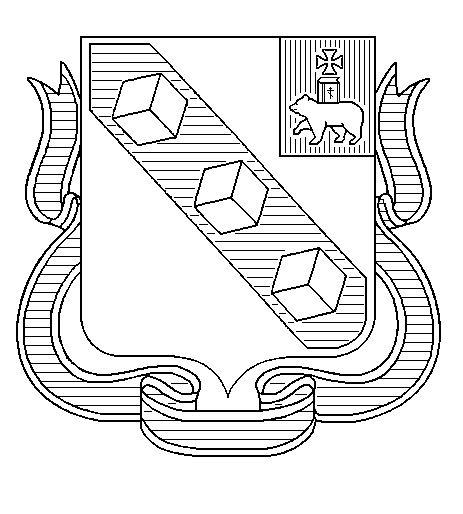 